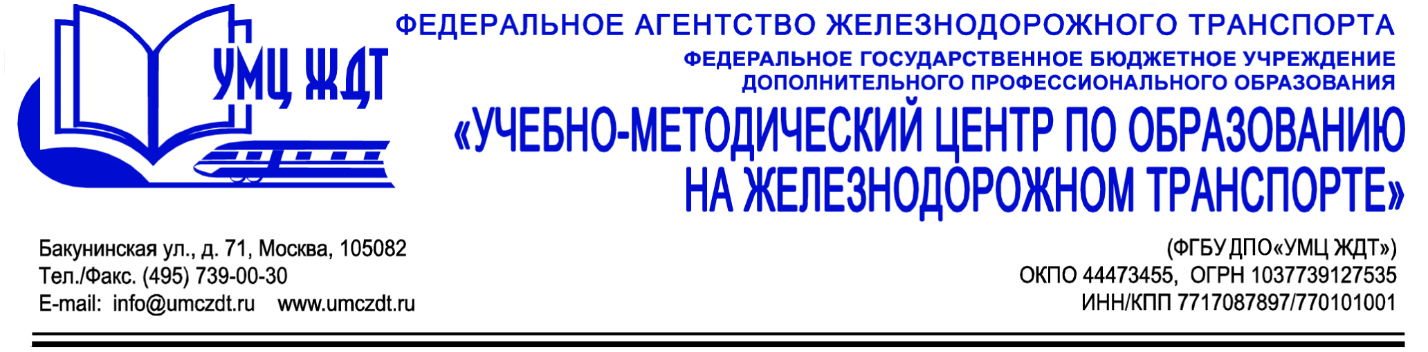 Учебно-тематический план дополнительная профессиональная программа (повышение квалификации) Организация профессиональной подготовки кадров. Технические средства досмотра, контроля доступа, охраны и видеонаблюдения. Визуальная диагностика психоэмоционального состояния пассажиров№ п/пНаименование модулей и темТрудоемкость, час.в том числев том числев том числев том числеФормааттестации№ п/пНаименование модулей и темТрудоемкость, час.лекцииПЗ, СЗвыездные занятияитоговая аттестацияФормааттестации1Модуль 1. Введение в курс подготовки44--ответы на вопросы1.1Цель, задачи и программа курса подготовки. Обеспечение транспортной безопасности РФ – история, опыт, прогноз-2--1.2Структура и организация обеспечения транспортной безопасности в ОАО «РЖД»-2--2Модуль 2. Нормативная правовая база в области обеспечения транспортной безопасности88--ответы на вопросы2.1Нормативные правовые акты РФ, регламентирующие вопросы обеспечения транспортной безопасности44--2.2Требования по обеспечению транспортной безопасности – общие сведения22--2.3Положения международных договоров РФ, регламентирующих вопросы обеспечения ОТИ и ТС от АНВ22--3Модуль 3. Реализация мер по обеспечению транспортной безопасности ОТИ и ТС железнодорожного транспорта486348ответы на вопросы3.1Меры по обеспечению транспортной безопасности на железнодорожном транспорте22--3.2Категорирование оценка уязвимости ОТИ и ТС22--3.3Порядок разработки планов обеспечения транспортной безопасности826-3.4Технические и технологические характеристики ОТИ и ТС. Граница и конфигурация зоны транспортной безопасности ОТИ и ТС, ее секторов. Критические элементы ОТИ и ТС. Места размещения контрольно-пропускных пунктов (КПП)2-2-3.5Силы обеспечения транспортной безопасности883.6Организация пропускного и внутриобъективного режимов на ОТИ и ТС. Контроль доступа в зону транспортной безопасности и на/в критические элементы ОТИ и ТС3-213.7Силы обеспечения транспортной безопасности8-8-3.8Организация пропускного и внутриобъектового режимов на ОТИ и/или ТС. Контроль доступа в зону транспортной безопасности и в/на критические элементы ОТИ и/или ТС3-213.9Функционирование постов (пунктов) управления безопасности на ОТИ и/или ТС3-213.10Инженерные сооружения обеспечения транспортной безопасности2-113.11Инженерно-технические системы обеспечения транспортной безопасности и порядок их функционирования 3-213.12Технические средства обеспечения транспортной безопасности2-113.13Мероприятия по выявлению и распознаванию на контрольно-пропускных пунктах (постах) физических лиц, не имеющих правовых оснований на проход/проезд в зону транспортной безопасности в/на критические элементы ОТИ и/или ТС3-213.14Проверка документов наблюдение и(или) собеседование в целях обеспечения транспортной безопасности, направленные на выявление физических лиц в действиях, которых усматриваются признаки подготовки к совершению АНВ и оценка данных инженерно-технических систем и средств обеспечения транспортной безопасности осуществляемые для выявления подготовки к совершению АНВ или совершения АНВ в деятельность ОТИ и/или ТС3-213.15Организация досмотра, дополнительного досмотра и повторного досмотра в целях обеспечения транспортной безопасности4-313.16Реагирование сил обеспечения транспортной безопасности на подготовку к совершению АНВ или совершение АНВ в отношении ОТИ и/или ТС1-1-3.17Порядок действий при тревогах: «угроза захвата», «угроза взрыва»2-2-4Модуль 4. Информационное обеспечение транспортной безопасности422-ответы на вопросы4.1Порядок обращения с информацией ограниченного доступа при реализации мер по обеспечению транспортной безопасности22--4.2Порядок доведения до сил обеспечения транспортной безопасности информации об изменении уровня безопасности ОТИ и(или) ТС2-2-5Модуль 5. Федеральный государственный контроль (надзор) в области транспортной безопасности, ответственность за нарушение требований в области транспортной безопасности, установленных в области обеспечения транспортной безопасности порядков и правил44--ответы на вопросы5.1Органы государственной власти, осуществляющие федеральный государственный контроль (надзор)11--5.2Порядок осуществления федерального государственного контроля (надзора) в области транспортной безопасности11--5.3Ответственность за нарушение требований в области транспортной безопасности, установленных в области обеспечения транспортной безопасности порядков и правил22--Итоги курса подготовки12-4-Итоговое занятие4-4-Итого 7224408